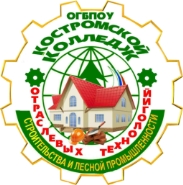 АДМИНИСТРАЦИЯ   КОСТРОМСКОЙ ОБЛАСТИДЕПАРТАМЕНТ ОБРАЗОВАНИЯ И НАУКИ КОСТРОМСКОЙ ОБЛАСТИОБЛАСТНОЕ ГОСУДАРСТВЕННОЕ БЮДЖЕТНОЕ ПРОФЕССИОНАЛЬНОЕОБРАЗОВАТЕЛЬНОЕ УЧРЕЖДЕНИЕ«Костромской колледж отраслевых технологий строительства и лесной промышленности»Утверждена приказом директора ОГБПОУ «Костромской колледж отраслевых технологий строительстваи лесной промышленности» № 38 от 28.08. 2020 г.Рабочая   ПРОГРАММа учебной дисциплиныосновной профессиональной образовательной программы		УД.4   Родной русский язык и родная литератураНаправление подготовки:08.01.25 Мастер СТРОИТЕЛЬНЫХ, отделочных и декоративных работКострома, 2020гСОДЕРЖАНИЕ1	ПОЯСНИТЕЛЬНАЯ ЗАПИСКА..………………………….……….4          1.1ОБЩАЯ ХАРАКТЕРИСТИКА УЧЕБНОЙ ДИСЦИПЛИНЫ   «РОДНОЙ РУССКИЙ ЯЗЫК И РОДНАЯ ЛИТЕРАТУРА»…………….5          1.2. МЕСТО УЧЕБНОЙ ДИСЦИПЛИНЫ В УЧЕБНОМ ПЛАНЕ.6          1.3. РЕЗУЛЬТАТЫ ОСВОЕНИЯ УЧЕБНОЙ ДИСЦИПЛИНЫ …62.СОДЕРЖАНИЕ УЧЕБНОЙ ДИСЦИПЛИНЫ….……………………...6          2.1 ОБЪЕМ УЧЕБНОЙ ДИСЦИПЛИНЫ И ВИДЫ УЧЕБНОЙ ДЕЯТЕЛЬНОСТИ………………………………………………………….6          2.2 СОДЕРЖАНИЕ УЧЕБНОЙ ДИСЦИПЛИНЫ…………….......6         2.3 ТЕМАТИЧЕСКОЕ ПЛАНИРОВАНИЕ УЧЕБНОЙ ДИСЦИПЛИНЫ…………………………………………………................8        2.4 ХАРАКТЕРИСТИКА ВИДОВ УЧЕБНОЙ ДЕЯТЕЛЬНОСТИ СТУДЕНТОВ………….…………………………………………………..103 КОНТРОЛЬ И ОТМЕТКА ЗНАНИЙ И УМЕНИЙ …………..………12        3.1. ФОРМЫ И МЕТОДЫ КОНТРОЛЯ …....................…………...12        3.2 КРИТЕРИИ ОЦЕНИВАНИЯ РЕЗУЛЬТАТОВ ОСВОЕНИЯ УЧЕБНОЙ ДИСЦИПЛИНЫ……………………………………………...134.УЧЕБНО-МЕТОДИЧЕСКОЕ И МАТЕРИАЛЬНО-ТЕХНИЧЕСКОЕ ОБЕСПЕЧЕНИЕ ПРПРОГРАМЫ УЧЕБНОЙ ДИСЦИПЛИНЫ «РОДНОЙ РУССКИЙ ЯЗЫК И РОДНАЯ ЛИТЕРАТУРА». …….………………….185. РЕКОМЕНДУЕМАЯ ЛИТЕРАТУРА….………….…………….……..18Рабочая программа учебной дисциплины разработана на основе Закона Российской Федерации от 25 октября 1991 г. № 1807-1 «О языках народов Российской Федерации» (в редакции Федерального закона № 185-ФЗ)., с учетом приказа Минобрнауки России от 9.12.2016 г. № 1545 "Об утверждении федерального государственного образовательного стандарта среднего профессионального образования по профессии  08.01.25 Мастер отделочных строительных и декоративных работ (Зарегистрировано в Минюсте России 22.12.2016 N 44900)Организация- разработчик:   ОГБПОУ «Костромской колледж отраслевых технологий строительства и лесной промышленности»Разработчик:  Бородина Н.В., преподаватель дисциплин естественно-научного цикла, высшей квалификационной категории. 1 ПОЯСНИТЕЛЬНАЯ ЗАПИСКА1.1 Общая характеристика учебного предмета «Родной русский язык и родная литература»Русский язык является родным языком русского народа, основой его духовной культуры. Он формирует и объединяет нацию, связывает поколения, обеспечивает преемственность и постоянное обновление национальной культуры. Изучение русского языка и владение им – могучее средство приобщения к духовному богатству русской культуры и литературы, основной канал социализации личности, приобщения её к культурно-историческому опыту человечества. Родной язык, выполняя свои базовые функции общения и выражения мысли, обеспечивает межличностное и социальное взаимодействие людей, участвует в формировании сознания, самосознания и мировоззрения личности, является важнейшим средством хранения и передачи информации, культурных традиций и истории народа, говорящего на нём. Высокий уровень владения родным языком определяет способность аналитически мыслить, успешность в овладении способами интеллектуальной деятельности, умениями убедительно выражать свои мысли и точно понимать мысли других людей, извлекать и анализировать информацию из различных текстов, ориентироваться в ключевых проблемах современной жизни и в мире духовно-нравственных ценностей. Содержание курса «Родной русский язык и родная литература» направлено на удовлетворение потребности студентов в изучении родного языка и родной литературы как инструмента познания национальной культуры и самореализации в ней. 1.2 Место учебной дисциплины «Родной русский язык и родная литература» в учебном планеУчебная дисциплина «Родной русский язык и родная литература» входит в состав дополнительных общеобразовательных дисциплин за счет вариативной части.1.3 Планируемые результаты освоения учебной дисциплины с учесом профиляОсвоение содержания учебной дисциплины «Родной русский язык и родная литература»,  обеспечивает достижение студентами следующих результатов: Студент должен освоить общие компетенции,включающие в себя способность:ОК 01. Выбирать способы решения задач профессиональной деятельности применительно к различным контекстам;ОК 02. Осуществлять поиск, анализ и интерпретацию информации, необходимой для выполнения задач профессиональной деятельности;ОК 03. Планировать и реализовывать собственное профессиональное и личностное развитие;ОК 04. Работать в коллективе и команде, эффективно взаимодействовать с коллегами, руководством, клиентами;ОК 05. Осуществлять устную и письменную коммуникацию на государственном языке Российской Федерации с учетом особенностей социального и культурного контекста;ОК 06. Проявлять гражданско-патриотическую позицию, демонстрировать осознанное поведение на основе традиционных общечеловеческих ценностей;ОК 07. Содействовать сохранению окружающей среды, ресурсосбережению, эффективно действовать в чрезвычайных ситуациях;ОК 08. Использовать средства физической культуры для сохранения и укрепления здоровья в процессе профессиональной деятельности и поддержания необходимого уровня физической подготовленности;ОК 09. Использовать информационные технологии в профессиональной деятельности;ОК 10. Пользоваться профессиональной документацией на государственном и иностранном языках;ОК 11 Планировать предпринимательскую деятельность в профессиональной сфере 		Коммуникации в цифровой средеСоотнесение ключевых компетенций цифровой экономики и общепрофессиональных компетенций по профессии 08.01.07 Мастер СТРОИТЕЛЬНЫХ, отделочных и декоративных работ2.СОДЕРЖИНИЕ УЧЕБНОЙ ДИСЦИПЛИНЫ, ТЕМАТИЧЕСКИЙ ПЛАН С УЧЕТОМ ПРОФИЛЯ2.1 Объем учебной дисциплины и виды учебной деятельностиСодержание учебной дисциплины «Родной русский язык и родная литература»Россия второй половины   XIXвека. Расцвет романтизма  в литературе, живописи, культуре. Оживление культурной жизни провинции  на примере Костромского края Костромская классическая гимназия  ее выпускники  -  А. Ф. Писемский, С. В. Максимов, А. А. Потехин, Н. К. Михайловский и др. Креативность как способ мышления Театральная и культурная жизнь Костромы.Основные этапы общественного движения 1860 -х годов. Общественный подъем 1870 г. Народничество.  Н. К. Михайловский как один из ведущих идеологов и критиков народнического направления. его взгляды  на историю, связь Михайловского с Костромским краем. Управление данными: просмотр, поиск и фильтрация данных информации и информационного контентаА.Н. Островский «Гроза», «Снегурочка», «Бесприданница». Общая характеристика художественного мира драматургии Островского. Детские и юношеские годы Островского, связь рода Островских в с Костромой и Костромским краем.  Юношеские впечатления от поездок в Кострому и Щелыково. Новый этап творчества Островского начала 1850 г. Комедия «Бедность – не порок», два подхода к оценке островского в русской критике. Творческая история драмы «Гроза». Участи драматурга в «литературной экспедиции» Знакомство с жизнью провинциальных городов верхней Волги. Приметы Костромы в «Грозе» от пейзажа до действующих лиц. Влияние Костромского краеведа, дяди драматурга П. Ф. Островского на обще направление и сюжеты драматургии Островского.  Версия о деле местных купцов клыковых как источнике сюжета «Грозы и ее несостоятельность». Технология организации совместной работы Драма островского «Гроза» на столичной и  провинциальной сценах. Костромские фольклорные истоки «Весенней сказки «Снегурочка».С. В. Максимов. Очерк жизненного и творческого пути писателя- костромича, общественная позиция Максимова. «Лесная глушь». Реалии жизни Костромского крестьянства в книге.Жизнь, нравы и характеры нищих, странников – богомольцев, костромских раскольников в книге Максимова «Бродячая Русь, Христа ради». Влияние книги писателя на оформление замысла и отдельные главы поэмы Некрасова «Кому на Руси жить хорошо»О народных, Ярославско–костромских истоках поэтического мироощущения Некрасова.Поэма из народной жизни «Коробейники» и ее костромские истоки.Творческая история поэмы «Кому на Руси жить хорошо», жанр и композиция поэмы - эпопеи . Открытый финал поэмыМаксимов-мемуарист , дружба с Островским История Костромичей – декабристов.А. Ф. Писемский . Очерк жизни и творчества писателя – костромича .  Драма «Горькая судьбина» и роман «Тысяча душ» . Роман «Тысяча душ» - обширная картина русской провинциальной жизни предреформенной России, изображение уездной и губернской администрации . Ф.М. Достоевский. Связь писателя через его крестную мать Прасковью Трофимовну Козловскую. Отражение Костромских реалий в «Дядюшкином сне», дневник писателя и другие произведения Достоевского .Лев Николаевич Толстой. Костромские связи писателя. П. Ф. Бирюков как один из преданных учеников и первых глубоких биографов Л. Н. Толстого. Прототипы героев романа из костромских родственников и друзей и знакомых Толстова.Литература 50 – 80 гг. Творчество В. Розова. Его связи с Костромой и Костромским краем. Нравственная проблематика его пьес «Вечно живые», «В добрый час», «Гнездо глухаря», Костромские реалии в пьесе «Фабричная девчонка».Жизнь и творчество русского писателя, философа, социолога, диссидента А. А. Зиновьева Саморазвитие личности.2.3 тематический план  учебной дисциплины   УД.4  «родной русский язык и родная литература»2.3 Характеристика основных видов учебной деятельности 3. КОНТРОЛЬ И ОЦЕНКА РЕЗУЛЬТАТОВ УЧЕБНОЙ ДЕЯТЕЛЬНОСТИ3.1 Формы и методы контроля результатов освоения учебной дисциплиныКонтроль и отметка результатов освоения учебной дисциплины осуществляется преподавателем в процессе проведения практических занятий, тестирования, а также выполнения студентов индивидуальных заданий, проектов, исследований.3.2. Критерии оценивания результатов усвоения учебной дисциплиныОтметка тестовых работ производится по пятибалльной системе.Ставится отметка:«3» (удовлетворительно) - за 50-65%  правильно выполненных заданий,«4» (хорошо)  - за 65– 80% правильно выполненных заданий,«5» (отлично) - за 90 – 100% выполненных заданий.	Критерии оценки устных ответовОтметка «отлично» / «зачтено». Ответы на поставленные вопросы излагаются логично, последовательно и не требуют дополнительных пояснений. Полно раскрываются причинно-следственные связи между явлениями и событиями. Делаются обоснованные выводы. Соблюдаются нормы литературной речи.Отметка «хорошо» / «зачтено». Ответы на поставленные вопросы излагаются систематизировано и последовательно. Материал излагается уверенно. Раскрыты причинно-следственные связи между явлениями и событиями. Демонстрируется умение анализировать материал, однако не все выводы носят аргументированный и доказательный характер. Соблюдаются нормы литературной речи. Отметка «удовлетворительно» / «зачтено». Допускаются нарушения в последовательности изложения. Неполно раскрываются причинно-следственные связи между явлениями и событиями. Демонстрируются поверхностные знания вопроса. Имеются затруднения с выводами. Допускаются нарушения норм литературной речи. Отметка «неудовлетворительно» / «не зачтено». Материал излагается непоследовательно, сбивчиво, не представляет определенной системы знаний по дисциплине. Не раскрываются причинно-следственные связи между явлениями и событиями. Не проводится анализ. Выводы отсутствуют. Ответы на дополнительные вопросы отсутствуют. Имеются заметные нарушения норм литературной речи.	Критерии оценки докладов студентовОтметка «5»   – содержание доклада соответствует заявленной в названии тематике; реферат оформлен в соответствии с общими требованиями написания и техническими требованиями оформления доклада; доклад имеет чёткую композицию и структуру; в тексте доклада отсутствуют логические нарушения в представлении материала; корректно оформлены и в полном объёме представлены список использованной литературы и ссылки на использованную литературу в тексте доклада; отсутствуют орфографические, пунктуационные, грамматические, лексические, стилистические и иные ошибки в авторском тексте; доклад представляет собой самостоятельное исследование, представлен качественный анализ найденного материала, отсутствуют факты плагиата;Отметка «4»– содержание доклада соответствует заявленной в названии тематике; доклад оформлен в соответствии с общими требованиями написания реферата, но есть погрешности в техническом оформлении; реферат имеет чёткую композицию и структуру; в тексте доклада отсутствуют логические нарушения в представлении материала; в полном объёме представлены список использованной литературы, но есть ошибки в оформлении; корректно оформлены и в полном объёме представлены ссылки на использованную литературу в тексте доклада; отсутствуют орфографические, пунктуационные, грамматические, лексические, стилистические и иные ошибки в авторском тексте; доклад представляет собой самостоятельное исследование, представлен качественный анализ найденного материала, отсутствуют факты плагиата;Отметка «3» – содержание доклада соответствует заявленной в названии тематике; в целом доклад оформлен в соответствии с общими требованиями написания доклада, но есть погрешности в техническом оформлении; в целом доклад имеет чёткую композицию и структуру, но в тексте доклада есть логические нарушения в представлении материала; в полном объёме представлен список использованной литературы, но есть ошибки в оформлении; некорректно оформлены или не в полном объёме представлены ссылки на использованную литературу в тексте доклада; есть единичные орфографические, пунктуационные, грамматические, лексические, стилистические и иные ошибки в авторском тексте; в целом доклад представляет собой самостоятельное исследование, представлен анализ найденного материала, отсутствуют факты плагиата;Отметка «2»– содержание доклада соответствует заявленной в названии тематике; в докладе отмечены нарушения общих требований написания реферата; есть погрешности в техническом оформлении; в целом доклад имеет чёткую композицию и структуру, но в тексте доклада есть логические нарушения в представлении материала; в полном объёме представлен список использованной литературы, но есть ошибки в оформлении; некорректно оформлены или не в полном объёме представлены ссылки на использованную литературу в тексте доклада; есть частые орфографические, пунктуационные, грамматические, лексические, стилистические и иные ошибки в авторском тексте; доклад не представляет собой самостоятельного исследования, отсутствует анализ найденного материала, текст доклада представляет собой непереработанный текст другого автора (других авторов).Критерии оценки письменных работ(сочинений).Основными качествами хорошей речи, которые лежат в основе речевых навыков учащихся, принято считать богатство, точность, выразительность речи, ее правильность, уместность употребления языковых средств, поэтому изложения и сочинения оцениваются с точки зрения следующих критериев:1.богатство (разнообразие) словаря и грамматического строя речи;2.стилевое единство и выразительность речи;3.правильность и уместность употребления языковых средств.Показателями богатства речи являются большой объем активного словаря, разнообразие грамматических форм и конструкций, использованных в ходе оформления высказывания.Показатель точности речи - умение пользоваться синонимическими средствами языка и речи, выбрать из ряда возможных то языковое средство, которое наиболее уместно в данной речевой ситуации. Точность речи, таким образом, прежде всего, зависит от умения учащихся пользоваться синонимами, от умения правильно использовать возможности лексической сочетаемости слов, от понимания различных смысловых оттенков лексических единиц, от правильности и точности использования некоторых грамматических категорий (например, личных и указательных местоимений).Выразительность речи предполагает такой отбор языковых средств, которые соответствуют целям, условиям и содержанию речевого общения. Это значит, что пишущий понимает особенности речевой ситуации, специфику условий речи, придает высказыванию соответствующую стилевую окраску и осознанно отбирает образные, изобразительные средства. Так, в художественном описании, например, уместны оценочные слова, тропы, лексические и морфологические категории, употребляющиеся в переносном значении. Здесь неуместны термины, конструкции и обороты, свойственные научному стилю речи.Снижает выразительность школьных сочинений использование штампов, канцеляризмов, слов со сниженной стилистической окраской, неумение пользоваться стилистическими синонимами.Правильность и уместность языкового оформления проявляется в отсутствии ошибок, нарушающих литературные нормы - лексические и грамматические (а в устной речи произносительные) - и правила выбора языковых средств в соответствии с разными задачами высказывания.Сочинение оценивается двумя отметками: первая – за содержание работы и речь, вторая – за грамотность (в журнале ее рекомендуется ставить на странице «Русский язык» и учитывать при выставлении итоговой оценки по русскому языку)При выставлении оценки за содержание и речевое оформление согласно установленным нормам необходимо учитывать все требования, предъявляемые к раскрытию темы, а также к соблюдению речевых норм (богатство, выразительность, точность).При выставлении второй оценки учитывается количество орфографических, пунктуационных и грамматических ошибок. Грамматические ошибки, таким образом, не учитываются при оценке языкового оформления сочинений и изложений.Основные критерии оценки за изложение и сочинение:ОтметкаСодержание и речьГрамотность«5»1.Содержание работы полностью соответствует теме.2.Фактические ошибки отсутствуют.3.Содержание излагается последовательно.4.Работа отличается богатством словаря, разнообразием используемых синтаксических конструкций, точностью словоупотребления.5.Достигнуты стилевое единство и выразительность текста.В целом в работе допускается 1 недочет в содержании, 1-2 речевых недочета.Допускаются:1 орфографическая, или I пунктуационная, или 1 грамматическая ошибки«4»1. Содержание работы в основном соответствует теме (имеются незначительные отклонения от темы).2.Содержание в основном достоверно, но имеются единичные фактические неточности.3.Имеются незначительные нарушения последовательности в изложении мыслей.4.Лексический и грамматический строй речи достаточно разнообразен.5.Стиль работы отличается единством и достаточной выразительностью.В целом в работе допускается не более 2 недочетов в содержании и не более 3-4 речевых недочетов.Допускаются: 2 орфографические и 2 пунктуационные ошибки,или 1 орфографическая и 3 пунктуационные ошибки,или 4 пунктуационные ошибки при отсутствии орфографических ошибок, а также 2 грамматические ошибки«3»1.В работе допущены существенные отклонения2.Работа достоверна в главном, но в ней имеются отдельные фактические неточности.3.Допущены отдельные нарушения последовательности изложения4.Беден словарь и однообразны употребляемыесинтаксические конструкции, встречаетсянеправильное словоупотребление.5.Стиль работы не отличается единством, речьнедостаточно выразительна.В целом в работе допускается не более 4 недочетов в содержании и 5 речевых недочетов.Допускаются:4 орфографические и4 пунктуационные ошибки,или 3 орф. и 5 пунк.,или7 пунк. при отсутствииорфографических, а также 4 грамматических ошибки«2»Работа не соответствует теме. Допущено много фактических неточностей. Нарушена последовательность мыслей во всех частях работы, отсутствует связь между ними, работа не соответствует плану. Крайне беден словарь, работа написана короткими однотипными предложениями со слабо выраженной связью между ними, часты случаи неправильного словоупотребления. Нарушено стилевое единство текста. В целом в работе допущено 6 недочетов и до 7 речевых недочетовДопускаются:7 орф. и 7 пунк. ошибок, или6 орф. и 8 пунк., или5 орф. и 9 пунк., или9 пунк., или 8 орф. и 5 пунк.,а также 7 грамматических ошибокПри оценке учитывается следующий примерный объем классных сочинений:  в 10-м классе - 4,0-5,0, в 11-м классе 5,0—6,0 страниц.Критерии оценки презентаций студентовОтметка «5»– презентация включает не менее 7 кадров основной части. В презентации полностью и глубоко раскрыто наполнение (содержание) представляемой темы, четко определена структура ресурса, отсутствуют фактические (содержательные), орфографические и стилистические ошибки. Представлен перечень источников, оформленный согласно общепринятым требованиям. Цветовые, шрифтовые решения, расположение текстов и схем в кадрах соответствуют требованиям реализации принципа наглядности в обучении.Отметка «4»– презентация включает не менее 7 кадров основной части. В презентации полностью раскрыто наполнение (содержание) представляемой темы; четко определена структура ресурса; имеются незначительные фактические (содержательные) ошибки и орфографические и стилистические ошибки (не более трех). Представлен перечень источников, оформленный согласно общепринятым требованиям. Цветовые, шрифтовые решения, расположение текстов и схем в кадрах не в полной мере соответствуют требованиям реализации принципа наглядности в обучении.Отметка «3» – презентация включает менее 7 кадров основной части. В презентации не полностью раскрыто наполнение (содержание) представляемой темы; четко определена структура ресурса; имеются незначительные фактические (содержательные) ошибки и орфографические и стилистические ошибки (не более трех). Представлен перечень источников, однако оформление не соответствует общепринятым требованиям. Цветовые, шрифтовые решения, расположение текстов и схем в кадрах не в полной мере соответствуют требованиям реализации принципа наглядности в обучении.Отметка «2»– презентация включает менее 7 кадров основной части. В презентации не раскрыто наполнение (содержание) представляемой темы; не четко определена структура ресурса; имеются фактические (содержательные) ошибки и орфографические и стилистические ошибки. Представлен перечень источников, однако оформление не соответствует общепринятым требованиям. Цветовые, шрифтовые решения, расположение текстов и схем в кадрах не соответствуют требованиям реализации принципа наглядности в обучении.4. УЧЕБНО-МЕТОДИЧЕСКОЕИ МАТЕРИАЛЬНО-ТЕХНИЧЕСКОЕ ОБЕСПЕЧЕНИЕ ПРОГРАММЫ УЧЕБНОЙ ДИСЦИПЛИНЫ «РУССКИЙ РОДНОЙ ЯЗЫК И РОДНАЯ ЛИТЕРАТУРА»В состав учебно-методического и материально-технического обеспечениявходят:• многофункциональный комплекс преподавателя;• наглядные пособия (комплекты учебных таблиц, плакатов, портретов выдающихся ученых, поэтов, писателей и др.);• информационно-коммуникативные средства;• экранно-звуковые пособия;• комплект технической документации, в том числе паспорта на средства обучения, инструкции по их использованию и технике безопасности;• библиотечный фонд.5. РЕКОМЕНДУЕМА ЛИТЕРАТУРА.Лебедев Ю.В. Литература Костромского края 19 – 20 веков: книга для учителя / Ю.В. Лебедев, А.Н. Романова, А.К. Котлов. – Кострома: КГУ им. Н.А.Некрасова, 2014.• личностных:−сформированность основ саморазвития и самовоспитания в соответствии с общечеловеческими ценностями и идеалами гражданского общества; готовность и способность к самостоятельной, творческой и ответственной деятельности; − толерантное сознание и поведение в поликультурном мире, готовность и способность вести диалог с другими людьми, достигать в нем взаимопонимания, находить общие цели и сотрудничать для их достижения;− готовность и способность к образованию, в том числе самообразованию, на протяжении всей жизни; сознательное отношение к непрерывному образованию как условию успешной профессиональной и общественной деятельности; − эстетическое отношение к миру;− совершенствование духовно-нравственных качеств личности, воспитание чувства любви к многонациональному Отечеству, уважительного отношения к русской литературе, культурам других народов; − использование для решения познавательных и коммуникативных задач различных источников информации (словарей, энциклопедий, интернет-ресурсов и др.).	• метапредметных:− умение понимать проблему, выдвигать гипотезу, структурировать материал, подбирать аргументы для подтверждения собственной позиции, выделять причинно-следственные связи в устных и письменных высказываниях, формулировать выводы; − умение самостоятельно организовывать собственную деятельность, оценивать ее, определять сферу своих интересов; − умение работать с разными источниками информации, находить ее, анализировать, использовать в самостоятельной деятельности; − владение навыками познавательной, учебно-исследовательской и проектной деятельности, навыками разрешения проблем; способность и готовность к самостоятельному поиску методов решения практических задач, применению различных методов познания;• предметных:− сформированность устойчивого интереса к чтению как средству познания других культур, уважительного отношения к ним; − сформированность навыков различных видов анализа литературных произведений; − владение навыками самоанализа и самооценки на основе наблюдений за собственной речью;        − владение умением анализировать текст с точки зрения наличия в нем явной и скрытой, основной и второстепенной информации; − владение умением представлять тексты в виде тезисов, конспектов, аннотаций, рефератов, сочинений различных жанров; − знание содержания произведений русской, родной и мировой классической литературы, их историко-культурного и нравственно-ценностного влияния на формирование национальной и мировой культуры; − сформированность умений учитывать исторический, историко-культурный контекст и контекст творчества писателя в процессе анализа художественного произведения; − способность выявлять в художественных текстах образы, темы и проблемы и выражать свое отношение к ним в развернутых аргументированных устных и письменных высказываниях;	ЦК 1Коммуникация и кооперация в цифровой средеЦК 2Саморазвитие в условиях неопределенностиЦК 3Креативной мышлениеЦК 4Управление информацией и даннымиЦК 5Критическое мышление в цифровой средеКлючевые компетенции цифровой экономикиОбщепрофессиональные компетенции1.Коммуникация и кооперация в цифровой средеОК 04. Работать в коллективе и команде, эффективно взаимодействовать с коллегами, руководством, клиентами;ОК 05. Осуществлять устную и письменную коммуникацию на государственном языке с учетом особенностей социального и культурного контекста2.Саморазвитие в условиях неопределенностиОК 01. Выбирать способы решения задач профессиональной деятельности, применительно к различным контекстам;ОК 02 Осуществлять поиск, анализ и интерпретацию информации, необходимой для выполнения задач профессиональной деятельности3.Креативное мышлениеОК 01. Выбирать способы решения задач профессиональной деятельности, применительно к различным контекстам;ОК 11. Планировать предпринимательскую деятельность в профессиональной сфере.4.Управление информации и даннымиОК 02 Осуществлять поиск, анализ и интерпретацию информации, необходимой для выполнения задач профессиональной деятельности.5.Критическое мышление в цифровой средеОК 05. Осуществлять устную и письменную коммуникацию на государственном языке с учетом особенностей социального и культурного контекста.ОК 9. Использовать информационные технологии в профессиональной деятельностиОК 9. Использовать информационные технологии в профессиональной деятельности                          Вид учебной работы	Количество часовМаксимальная учебная нагрузка (всего) 36Обязательная аудиторная учебная нагрузка (всего)36Из них: лабораторно-практические занятия25Итоговая аттестация в форме зачетаНаименование разделов и темСодержание учебного материала, лабораторные работы и практические занятия, самостоятельная работа обучающихся. Содержание учебного материала, лабораторные работы и практические занятия, самостоятельная работа обучающихся. Объем часовОбъем часовОсваиваемые компетенцииОсваиваемые компетенции 1223344ВведениеИстоки…Книги и журналы по краеведению.Содержание учебного материала:Содержание учебного материала:11ЦК 3ОК 01,ОК11ЦК 3ОК 01,ОК11ВведениеИстоки…Книги и журналы по краеведению. Общие понятия о краеведении. Общие понятия о краеведении.11ЦК 3ОК 01,ОК11ЦК 3ОК 01,ОК11Тема 1Павел Свиньин. «Земля Сусанина». Из истории Ипатьевского монастыря.Содержание учебного материала:Содержание учебного материала:11ЦК 3, ЦК 1Ок 04, ОК 05, ОК 01, ОУК 11ЦК 3, ЦК 1Ок 04, ОК 05, ОК 01, ОУК 11Тема 1Павел Свиньин. «Земля Сусанина». Из истории Ипатьевского монастыря.1  Жизненный путь Павла Свиньина.  11ЦК 3, ЦК 1Ок 04, ОК 05, ОК 01, ОУК 11ЦК 3, ЦК 1Ок 04, ОК 05, ОК 01, ОУК 11Тема 1Павел Свиньин. «Земля Сусанина». Из истории Ипатьевского монастыря.2П/Р Историю создания Ипатьевского Монастыря11ЦК 3, ЦК 1Ок 04, ОК 05, ОК 01, ОУК 11ЦК 3, ЦК 1Ок 04, ОК 05, ОК 01, ОУК 11Тема 2К. Ф. Рылеев. Поэма «Иван Сусанин».Содержание учебного материала:Содержание учебного материала:22ЦК 5ОК 1, ОК 02ЦК 5ОК 1, ОК 02Тема 2К. Ф. Рылеев. Поэма «Иван Сусанин».1.2Жизненный и творческий путь Кондратия Федоровича Рылеева.П/Р Анализ поэмы Рылеева «Иван Сусанин»…Управление данными: просмотр, поиск и фильтрация данных информации и информационного контента.22ЦК 5ОК 1, ОК 02ЦК 5ОК 1, ОК 02Раздел 3.Николай Лесков «Однодум».Содержание учебного материала:Содержание учебного материала:22ЦК 2ОК 03ЦК 2ОК 03Раздел 3.Николай Лесков «Однодум».1.2. Сведения из биографии Николая Семеновича Лескова.  П/Р Анализ творчества Николая Лескова, «Однодум».22ЦК 2ОК 03ЦК 2ОК 03Русская культура второй половины  XIX века и Костромской край.2П/Р Периодизация литературы половины XIX века.11Раздел 4А.Н. Островский и Костромской край.Содержание учебного материала:Содержание учебного материала:22ЦК 2ОК 03ЦК 2ОК 03Раздел 4А.Н. Островский и Костромской край.1А.Н. Островский – создатель русского национального театра. П/Р Драма «Гроза». Идейно-художественное своеобразие. Технология организации совместной работы История создания пьесы. 22ЦК 2ОК 03ЦК 2ОК 03Раздел 4А.Н. Островский и Костромской край.П/Р Урок – экскурсия.22ЦК 2ОК 03ЦК 2ОК 03Ф. Раздел 5. Из истории Костромского драматического театра.Содержание учебного материала:Содержание учебного материала:11ЦК2ОК 03, ЦК2ОК 03, Ф. Раздел 5. Из истории Костромского драматического театра.1П/Р История создания Костромского драматического театра.11ЦК2ОК 03, ЦК2ОК 03, Раздел 6.Алексей Феофилактович Писемский и Костромской край1 Этапы и биографии и творчества А. Ф. Писемского. Его связь с Костромским краем.22ЦК 2ОК 03
 ЦК 2ОК 03
 Проведение Квеста по литературе Костромского края2П/ Р Игра – квест  в центре Костромы22Раздел 7Н. А. Некрасов и Костромской край.Содержание учебного материала:Содержание учебного материала:1111ЦК 2ОК 03 ЦК 2ОК 03 Раздел 7Н. А. Некрасов и Костромской край.1Биографическая справка. Некрасов и Костромской край. Стихотворение П/Р Анализ стихотворений «Дед Мазай и зайцы» и «Генерал Топтыгин»1111ЦК 2ОК 03 ЦК 2ОК 03 Раздел 7Н. А. Некрасов и Костромской край.1П/Р Этапы биографии и творчества. П/Р Чтение и анализ стихотворений Ю.Жадовской1111Раздел 8.Ф.М. Достоевский и Костромской край.Содержание учебного материала:Содержание учебного материала:22ЦК 2ЦК 2Раздел 8.Ф.М. Достоевский и Костромской край.1Проследить связь Ф, М. Достоевского с Костромским краем.22ОК 03ОК 03Тема 9.А.Н. Плещеев. История одной дружбы.Содержание учебного материала:Содержание учебного материала:ЦК 2ЦК 2Тема 9.А.Н. Плещеев. История одной дружбы.2Жизнь и творчество А. Н. Плещеева. История одной дружбы…Жизнь и творчество А. Н. Плещеева. История одной дружбы…22ОК 03Тема 10Удивительная судьба. “Ужель та самая Татьяна…» Н. Д. Фонвизина..Содержание учебного материала:Содержание учебного материала:22Тема 10Удивительная судьба. “Ужель та самая Татьяна…» Н. Д. Фонвизина..1.Прототип Татьяны Лариной Наталья Фонвизина, жена декабриста.22Тема 11Восстание декабристов и Костромской край.1П/Р Рассмотреть список участников восстания декабристов, проживавших когда-то в Костромской области.22ЦК 5, ЦК 1ОК 04, ОК 05, ОК 01, ОК 02ЦК 5, ЦК 1ОК 04, ОК 05, ОК 01, ОК 02Тема 12Л.Н. Толстой и Костромской крайСодержание учебного материала:Содержание учебного материала:11ЦК 5, ЦК 1ОК 04, ОК 05, ОК 01, ОК 025ЦК 5, ЦК 1ОК 04, ОК 05, ОК 01, ОК 025Тема 12Л.Н. Толстой и Костромской край1.П/Р Жизнь и творчество Толстого Л.Н. Связь Толстого с Костромским краем.11ЦК 5, ЦК 1ОК 04, ОК 05, ОК 01, ОК 025ЦК 5, ЦК 1ОК 04, ОК 05, ОК 01, ОК 025Тема 13Тропинка  к А.П. ЧеховуСодержание учебного материала:Содержание учебного материала:11ЦК 5, ЦК 1ОК 04, ОК 05, ОК 01, ОК 025ЦК 5, ЦК 1ОК 04, ОК 05, ОК 01, ОК 025Тема 13Тропинка  к А.П. Чехову11111.П/Р Жизнь и творчество А.П. Чехова, связь Чехова с Костромским краем.Посещение памятника А. Ф, Писемскому11ЦК 5, ЦК 1ОК 04, ОК 05, ОК 01, ОК 02ЦК 5, ЦК 1ОК 04, ОК 05, ОК 01, ОК 02Тема 14 Литература предреволюционного и послереволюционного периодов России и ее связи с Костромой.Содержание учебного материала:Содержание учебного материала:22 ЦК 5, ЦК 1ОК 04, ОК 05, ОК 01, ОК 02 ЦК 5, ЦК 1ОК 04, ОК 05, ОК 01, ОК 02Тема 14 Литература предреволюционного и послереволюционного периодов России и ее связи с Костромой.1.«Серебряный век» русской литературы на земле Костромской.22 ЦК 5, ЦК 1ОК 04, ОК 05, ОК 01, ОК 02 ЦК 5, ЦК 1ОК 04, ОК 05, ОК 01, ОК 02Тема 15Ефим Чесняков 1П/Р Ефим Чесняков – рыцарь сказочных чудес22Тема 15Ефим Чесняков 1П/Р Сказки Ефима Чеснякова22Тема 15 А. А. Зиновьев и костромской край1П/Р Жизнь и творчество А. А. Зиновьева. Посещение памятника А. А. ЗиновьевуСаморазвитие личности.22ЦК 1, ЦК 5, ЦК 2, ЦК 3, ОК 04, ОК05, ОК01, ОК 02, ОК 11ЦК 1, ЦК 5, ЦК 2, ЦК 3, ОК 04, ОК05, ОК01, ОК 02, ОК 11Итого36 часов36 часовСодержание обученияХарактеристика основных видов учебной деятельностистудентов (на уровне учебных действий)ВведениеАудирование; участие в беседе, ответы на вопросы; чтениеРазвитие русской литературыи культуры в первой половинеXIX векаАудирование; работа с источниками информации (дополнительная литература, энциклопедии, словари, в том числе интернет-источники); участие в беседе, ответы на вопросы; чтение; комментированное чтение; аналитическая работа с текстами художественных произведений; подготовка докладов и сообщений; самостоятельная и групповая работа по заданиям учебника; подготовка к семинару (в том числе подготовка компьютерных презентаций); выступления на семинаре; выразительное чтение стихотворений наизусть; конспектирование; написание сочинения; работа с иллюстративным материалом; самооценивание и взаимооцениваниеОсобенности развитиярусской литературы во второйполовине XIX векаАудирование; конспектирование; чтение; комментированное чтение; подготовка сообщений и докладов; самостоятельная работа с источниками информации (дополни-тельная литература, энциклопедии, словари, в том числеинтернет-источники); устные и письменные ответы на вопросы; участие в беседе; аналитическая работа с текстами художественных произведений и критических статей; на-писание различных видов планов; реферирование; участие в беседе; работа с иллюстративным материалом; написание сочинения; редактирование текста; реферирование текста; проектная и учебно-исследовательская работа; подготовка к семинару (в том числе подготовка компьютерных презентаций); самооценивание и взаимооцениваниеОсобенности развитиялитературы и других видовискусства в начале XX векаАудирование, участие в эвристической беседе; работа систочниками информации (дополнительная литература,энциклопедии, словари, в том числе интернет - источники), составление тезисного плана; составление плана сочинения; аналитическая работа с текстом художественного произведения; чтение; подготовка докладов и выступлений на семинаре (в том числе подготовка компьютерных презентаций); выразительное чтение и чтение наизусть; составление тезисного и цитатного планов; работа в группах по подготовке ответов на проблемные вопросы; проектная и учебно-исследовательская работаОсобенности развитиялитературы 1920-х годовАудирование, участие в эвристической беседе, ответы напроблемные вопросы; конспектирование; индивидуалнаяи групповая аналитическая работа с текстами художественных произведений и учебника; составление систематизирующей таблицы; составление тезисного и цитатногопланов сочинения; написание сочинения; чтение и комментированное чтение; выразительное чтение и чтениенаизусть; работа с иллюстративным материаломОсобенности развития литера-туры 1950—1980-х годовАудирование; групповая аналитическая работа с текста-ми литературных произведений; выразительное чтениеи чтение наизусть; самооценивание и взаимооценивание;составление тезисного планаРезультаты обучения(освоенные умения, усвоенные знания)Результаты обучения(освоенные умения, усвоенные знания)Результаты обучения(освоенные умения, усвоенные знания)Формы и методы контроля и оценки результатов обучения 1112Умения:- воспроизводить содержание литературного произведения;Умения:- воспроизводить содержание литературного произведения;Умения:- воспроизводить содержание литературного произведения;- пересказ художественного текста; -анализ отдельных глав литературного текста;- домашняя подготовка к семинарам по творчеству писателя и изучаемого произведения (фронтальный опрос, беседа с обучающимися, карточки с заданиями);- анализировать и интерпретировать художественное произведение, используя сведения по истории и теории литературы (тематика, проблематика, нравственный пафос, система образов, особенности композиции, изобразительно-выразительные средства языка, художественная деталь); анализировать эпизод (сцену) изученного произведения, объяснять его связь с проблематикой произведения;- анализировать и интерпретировать художественное произведение, используя сведения по истории и теории литературы (тематика, проблематика, нравственный пафос, система образов, особенности композиции, изобразительно-выразительные средства языка, художественная деталь); анализировать эпизод (сцену) изученного произведения, объяснять его связь с проблематикой произведения;- анализировать и интерпретировать художественное произведение, используя сведения по истории и теории литературы (тематика, проблематика, нравственный пафос, система образов, особенности композиции, изобразительно-выразительные средства языка, художественная деталь); анализировать эпизод (сцену) изученного произведения, объяснять его связь с проблематикой произведения;- работа со словарями, справочниками, энциклопедиями (сбор и анализ интерпретаций одного из литературоведческих терминов с результирующим выбором и изложением актуального значения);- литературные викторины по изучаемому художественному произведению;- сочинение, эссе, рецензия на изучаемый литературный текст;- соотносить художественную литературу с общественной жизнью и культурой; раскрывать конкретно-историческое и общечеловеческое содержание изученных литературных произведений; выявлять «сквозные» темы и ключевые проблемы русской литературы; соотносить произведение с литературным направлением эпохи;- соотносить художественную литературу с общественной жизнью и культурой; раскрывать конкретно-историческое и общечеловеческое содержание изученных литературных произведений; выявлять «сквозные» темы и ключевые проблемы русской литературы; соотносить произведение с литературным направлением эпохи;- соотносить художественную литературу с общественной жизнью и культурой; раскрывать конкретно-историческое и общечеловеческое содержание изученных литературных произведений; выявлять «сквозные» темы и ключевые проблемы русской литературы; соотносить произведение с литературным направлением эпохи;- творческие работы обучающихся по поставленной проблеме (сочинение, эссе, ответ на поставленный вопрос, анализ отдельных глав художественного текста, конспект критической статьи);- контрольные работы;- тестовые задания;- определять род и жанр произведения;- определять род и жанр произведения;- определять род и жанр произведения;- практические работы (анализ художественного текста);- работа по карточкам;- сопоставлять литературные произведения;- сопоставлять литературные произведения;- сопоставлять литературные произведения;- творческие работы (сочинение);- рубежный контроль по разделам в форме контрольных работ- выявлять авторскую позицию;- выявлять авторскую позицию;- выявлять авторскую позицию;- рубежный контроль;- исследовательские работы студентов;- контрольные работы;доклады, рефераты;- выразительно читать изученные произведения (или их фрагменты), соблюдая нормы литературного произношения;- выразительно читать изученные произведения (или их фрагменты), соблюдая нормы литературного произношения;- выразительно читать изученные произведения (или их фрагменты), соблюдая нормы литературного произношения;- чтение наизусть лирического произведения, отрывка художественного текста;- аргументировано формулировать свое отношение к прочитанному произведению;- аргументировано формулировать свое отношение к прочитанному произведению;- аргументировано формулировать свое отношение к прочитанному произведению;- устный опрос студентов;- творческие работы обучающихся (исследовательские работы, эссе, сочинение, ответ на поставленный вопрос);- писать рецензии на прочитанные произведения и сочинения разных жанров на литературные темы;- писать рецензии на прочитанные произведения и сочинения разных жанров на литературные темы;- писать рецензии на прочитанные произведения и сочинения разных жанров на литературные темы;- письменные творческие работы студентов;- использовать приобретенные знания и умения в практической деятельности и повседневной жизни для:создания связного текста (устного и письменного) на необходимую тему с учетом норм русского литературного языка;участия в диалоге или дискуссии;самостоятельного знакомства с явлениями художественной культуры и оценки их эстетической значимости;определения своего круга чтения и оценки литературных произведений;определения своего круга чтения по русской литературе, понимания и оценки иноязычной русской литературы, формирования культуры межнациональных отношений.- использовать приобретенные знания и умения в практической деятельности и повседневной жизни для:создания связного текста (устного и письменного) на необходимую тему с учетом норм русского литературного языка;участия в диалоге или дискуссии;самостоятельного знакомства с явлениями художественной культуры и оценки их эстетической значимости;определения своего круга чтения и оценки литературных произведений;определения своего круга чтения по русской литературе, понимания и оценки иноязычной русской литературы, формирования культуры межнациональных отношений.- использовать приобретенные знания и умения в практической деятельности и повседневной жизни для:создания связного текста (устного и письменного) на необходимую тему с учетом норм русского литературного языка;участия в диалоге или дискуссии;самостоятельного знакомства с явлениями художественной культуры и оценки их эстетической значимости;определения своего круга чтения и оценки литературных произведений;определения своего круга чтения по русской литературе, понимания и оценки иноязычной русской литературы, формирования культуры межнациональных отношений.- фронтальный опрос студентов;- тестовые работы;- контрольные работы;- составление библиографических карточек по творчеству писателя;– подготовка рефератов;– работа со словарями, справочниками, энциклопедиями (сбор и анализ интерпретаций одного из литературоведческих терминов с результирующим выбором и изложением актуального значения);- участие в дискуссии по поставленной проблеме на уроке;- внеклассное чтение (письменный анализ литературного текста);Знания:- образная природа словесного искусства;Знания:- образная природа словесного искусства;Знания:- образная природа словесного искусства;- тестовые и контрольные работы (владеть литературоведческими понятиями);- работа с литературоведческими словарями;- содержание изученных литературных произведений;- основные факты жизни и творчества писателей-классиков XIX–XX вв.;- содержание изученных литературных произведений;- основные факты жизни и творчества писателей-классиков XIX–XX вв.;- содержание изученных литературных произведений;- основные факты жизни и творчества писателей-классиков XIX–XX вв.;- составление конспектов критических статей по художественному произведению, карточек с библиографическим данными писателей и поэтов русской и зарубежной литературы;- основные закономерности историко-литературного процесса и черты литературных направлений;- основные закономерности историко-литературного процесса и черты литературных направлений;- основные закономерности историко-литературного процесса и черты литературных направлений;- фронтальный опрос студентов;- беседа с студентами по прочитанному тексту;- исследовательские и творческие работы студентов-основные теоретико-литературные понятия.-основные теоретико-литературные понятия.-основные теоретико-литературные понятия.- тестовые и контрольные работы (владеть литературоведческими понятиями);- работа с литературоведческими словарями;Планируемые результаты (освоенные цифровые компетенции)Формы и методы контроля и оценкиФормы и методы контроля и оценкиФормы и методы контроля и оценкиЭкспертное наблюдение и оценка в ходе аудиторной и внеаудиторной учебной деятельности.Экспертное  наблюдение в ходе коммуникации с педагогами и сокурсниками при выполнении заданий, упражнений, решения задач и тестирования, при выполнении практических работ.Экспертное наблюдение и оценка в ходе аудиторной и внеаудиторной учебной деятельности.Экспертное  наблюдение в ходе коммуникации с педагогами и сокурсниками при выполнении заданий, упражнений, решения задач и тестирования, при выполнении практических работ.Экспертное наблюдение и оценка в ходе аудиторной и внеаудиторной учебной деятельности.Экспертное  наблюдение в ходе коммуникации с педагогами и сокурсниками при выполнении заданий, упражнений, решения задач и тестирования, при выполнении практических работ.Экспертное наблюдение и оценка в ходе аудиторной и внеаудиторной учебной деятельности, тестирования, самотестирования.Экспертное наблюдение и оценка в ходе аудиторной и внеаудиторной учебной деятельности, тестирования, самотестирования.Экспертное наблюдение и оценка в ходе аудиторной и внеаудиторной учебной деятельности, тестирования, самотестирования.Экспертное наблюдение и оценка в ходе аудиторной и внеаудиторной учебной деятельности, тестирования, самотестирования.Экспертное наблюдение и оценка в ходе выполнения практических заданий.Экспертное наблюдение и оценка в ходе аудиторной и внеаудиторной учебной деятельности, тестирования, самотестирования.Экспертное наблюдение и оценка в ходе выполнения практических заданий.Экспертное наблюдение и оценка в ходе аудиторной и внеаудиторной учебной деятельности, тестирования, самотестирования.Экспертное наблюдение и оценка в ходе выполнения практических заданий.Экспертное наблюдение и оценка в ходе аудиторной и внеаудиторной учебной деятельности, тестирования, самотестирования.Экспертное наблюдение и оценка в ходе аудиторной и внеаудиторной учебной деятельности, тестирования, самотестирования.Экспертное наблюдение и оценка в ходе аудиторной и внеаудиторной учебной деятельности, тестирования, самотестирования.Экспертное наблюдение и оценка в ходе аудиторной и внеаудиторной учебной деятельности, тестирования, самотестирования.Экспертное наблюдение и оценка в ходе аудиторной и внеаудиторной учебной деятельности, тестирования, самотестирования.Экспертное наблюдение и оценка в ходе аудиторной и внеаудиторной учебной деятельности, тестирования, самотестирования.